Christ's Church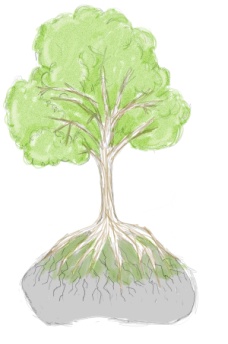 Our role as membersThe Church consists of all those who believe on the Lord Jesus Christ, are redeemed through His blood, and are born again of the Holy Spirit. Christ is the Head of the Body, the Church, (27) which has been commissioned by Him to go into all the world as a witness, preaching the gospel to all nations.(28) The local church is a body of believers in Christ who are joined together for the worship of God, for edification through the Word of God, for prayer, fellowship, the proclamation of the gospel, and observance of the ordinances of Baptism and the Lord’s Supper.(29) (from C&MA Statement of Faith)I. the Christian and missionary alliance1.  The founder of the C&MA is 				.While a pastor at an affluent church in New York City, "[h]is  desire to minister to the flood of immigrants pouring into NYC met with great opposition from the leadership of his church. He eventually resigned his prestigious pastorate and set out to establish the Gospel Tabernacle (1887), a church in the heart of the city, where all—the poor, homeless, sick, and displaced—would be welcome.  2.  The Christian and Missionary Alliance was formed as a missionary society, not a denomination. The early congregations of the C&MA were called “			,” which were formed to promote the missionary endeavor and the “deeper life.”3.  The C&MA officially became a denomination in 		.  4.  The C&MA National office is in 					.5.  Over 432,000 members and adherents in over 2,000 churches in the United States currently call themselves Alliance.  To shepherd the large number of group requires organization districts (22) and associations. (10)  Livingstone Alliance Church is part of the: 					 and 					.  All of which is within the constituted authority from the National office.  II. livingstone Alliance church1. Livingstone Alliance Church was planted when God moved the heart of				 to reach the Chinese speaking people in the East San Gabriel Valley area.2.  Livingstone Alliance Church held its first service in 		.3.  The sending church to plant Livingstone Alliance Church was 	 		 		 Alliance Church.  4.  The ruling or governing board at Livingstone Alliance Church is the 		 board, of which the Senior Pastor is the chairman.5.  Deacons are nominated by two ways:  (1)  from a nomination committee of two active members and two governing board members or (2) by a written submission signed by at least three voting members.  To be nominated, a member needs to be active for a minimum of 	 year and at least 	years of age.III. THE ROLE OF THE LOCAL CHURCH1.  According to the word used in the original language for church (ἐκκλησία ecclesia), the church is an 			 of God's people.  2.  			 is the head of the church.And he put all things under his feet and gave him as head over all things to the church, which is his body, the fullness of him who fills all in all. Ephesians 1:22-233.  The early believers devoted themselves to four elements:And they devoted themselves to the apostles' 		 and the 		, to the breaking of 			 and the 		.  Acts 2:424. Members of the local church commit to:a. Faithfully attend 		.b. Give regularly through tithes and offering.c. 		 with the spiritual gifts God has entrusted to the member.d. Fellowship through 			 or 				.e. Have 			 times with God to deepen his or her spiritual life.  Members who are not active in his or her commitment for a period of six months will be moved to 'associate' members and have no voting privilege5.  Membership is available to baptismal candidates but voting is not permitted until the age of 		. (due to California state laws)6.  Church officer elections are held in 		 (new deacons and/or elders) while the church business meeting is held in 		. (budget and administration)Active members will be notified two-weeks in advance before each meeting. 